የካንጋሮእናትክብካቤየምክርአገልግሎትመስጫቻርት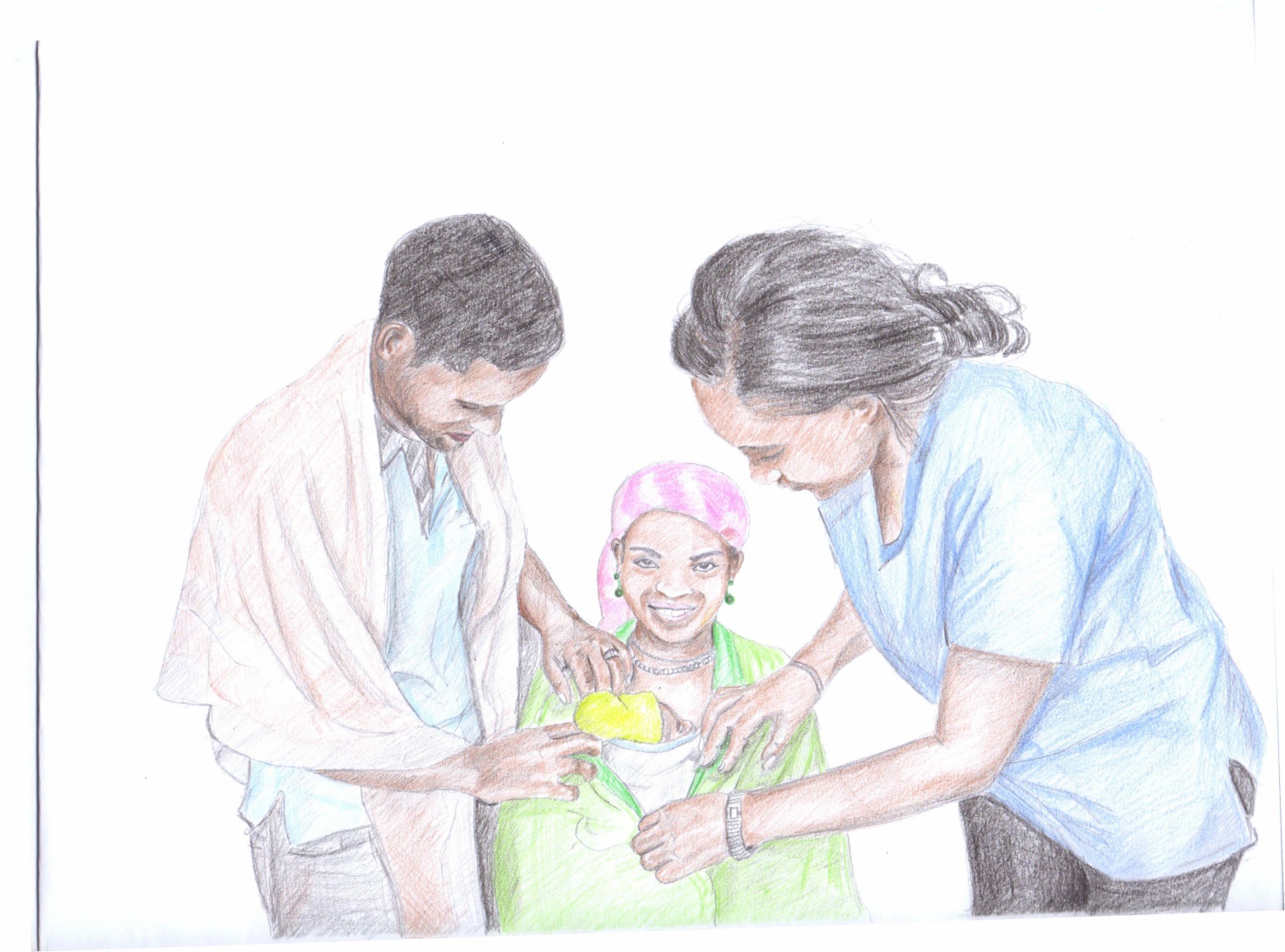 የካንጋሮእናትክብካቤየምክርአገልግሎትአሰጣጥቅድመዝግጅቶችየምክርአገልግሎትየሚሰጥበትየግልክፍልማዘጋጀትእናትየውወንበርላይእንድትቀመጥማድረግየማሰተማርያቪድዮበመጠቀምማሰረዳትየካንጋሮእናትክብካቤማስተማርያቻርትመጠቀምናእናትዮውቻርቱእንድታይማድረግበያንዳንዱ ምክር ማብያ እናት መረዳቷን በመጠየቅ  መፈተሽእናት ጠያቄዎችንስትመልስ በአድናቆት ማበረታታት በስተመጨረሻጥያቄ ካላት እንድትጠይቅ እድል መስጠት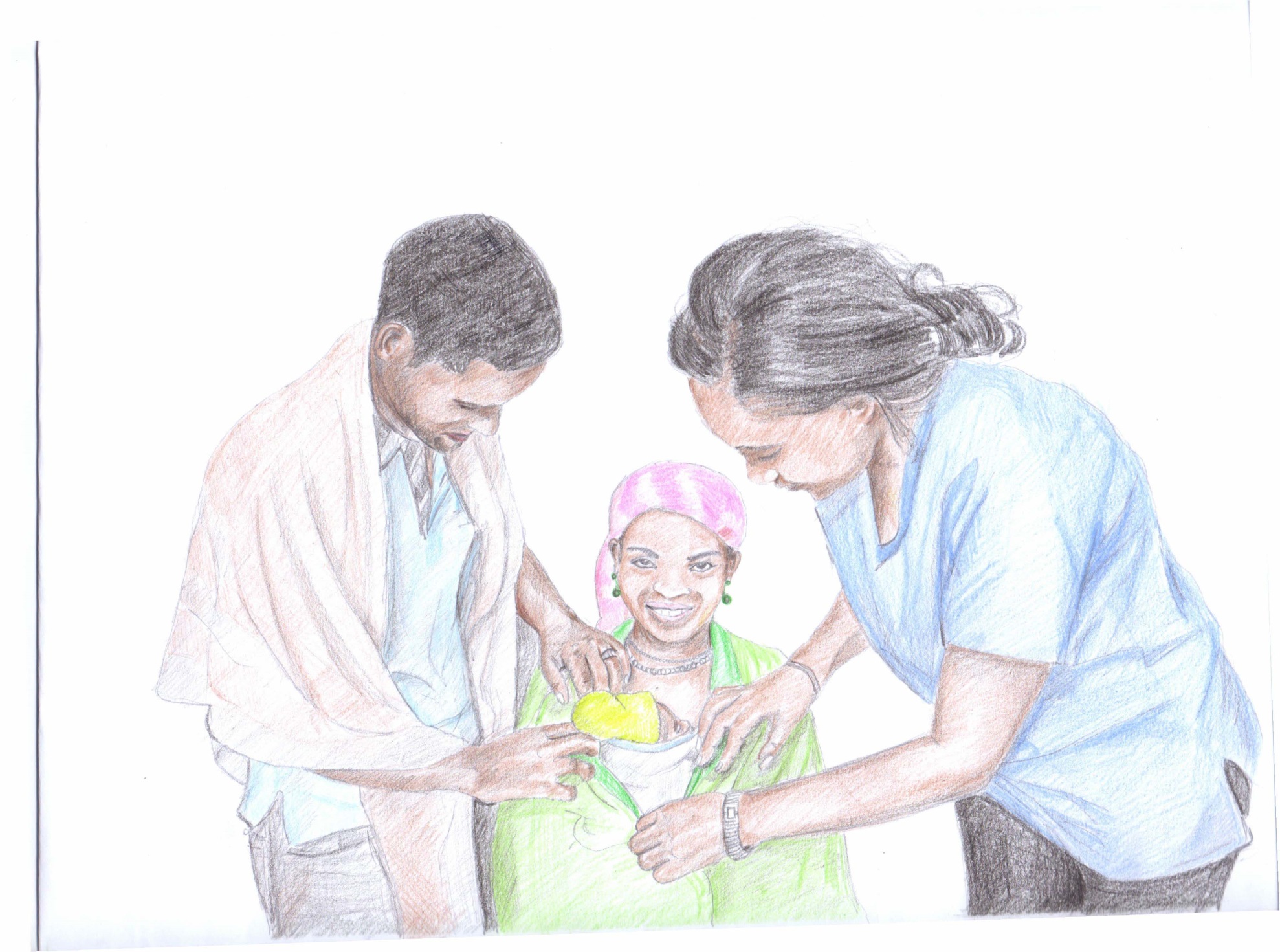 የካንጋሮእናትክብካቤዘዴየካንጋሮእናትክብካቤማለትቀናቸውሳይደርስወይምዝቅተኛክብደትኖሯቸውለሚወለዱህፃናትየሚሰጥክብካቤማለትምህፃኑበእናትጡቶችመሃልየገላ-ለገላንክኪእንዲኖረውተደርጎየሚከናወንክብካቤሲሆንበዋናነትክብደታቸው ከ2000ግራም በታችለሆኑትህፃናትየሚሰጥክብካቤነው. የካንጋሮእናትክብካቤመስጠትየሚችለውማነውʔ                           -እናት                           -አባት                           -እናትአያቶች                            -ጓደኞችእና                           - በሌላየቤተሰብአባላትመስጠትይችላሉየካንጋሮእናትክብካቤጥቅሞች፤የህፃኑ/ኗ የሰውነትሙቀትየተስተካከልእንዲሆንይረዳልየህፃኑ/ኗ አተነፋፈስያስተካክላልህፃኑ/ኗ በበሽታእንዳይጠቃይከላከላልየእናትናየህፃንፍቅርይጨምራልየህፃኑ/ኗ ቶሎጡትእንዲጀምርይረዳልየ ሆስፒታልቆይታይቀንሳልወጪየለውምህፃኑ/ኗ ከእናቷስለማትለያይበእናትናበቤተሰብመጨናነቅኣይኖርምየካንጋሮእናትክብካቤዘዴ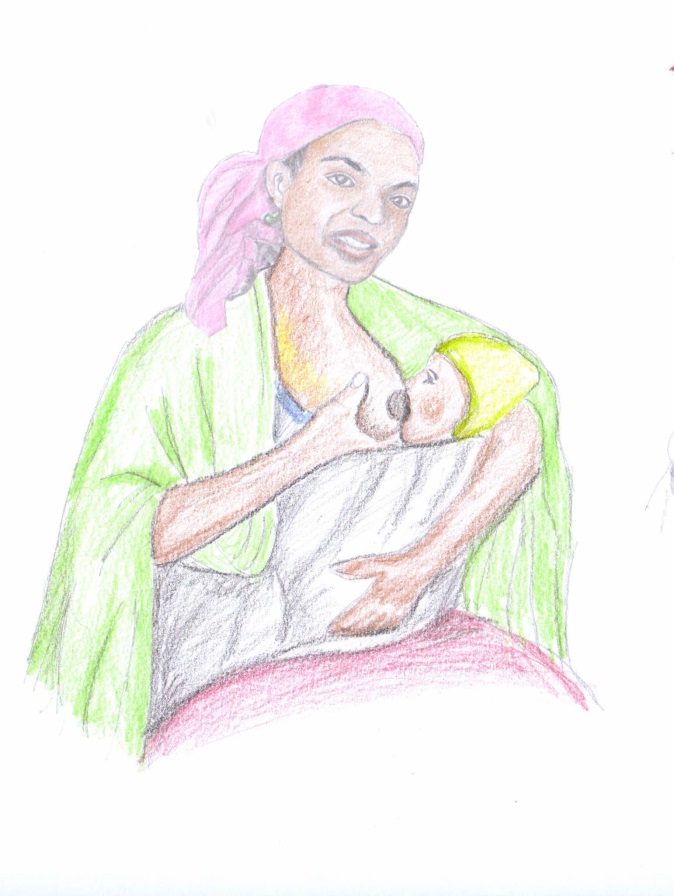 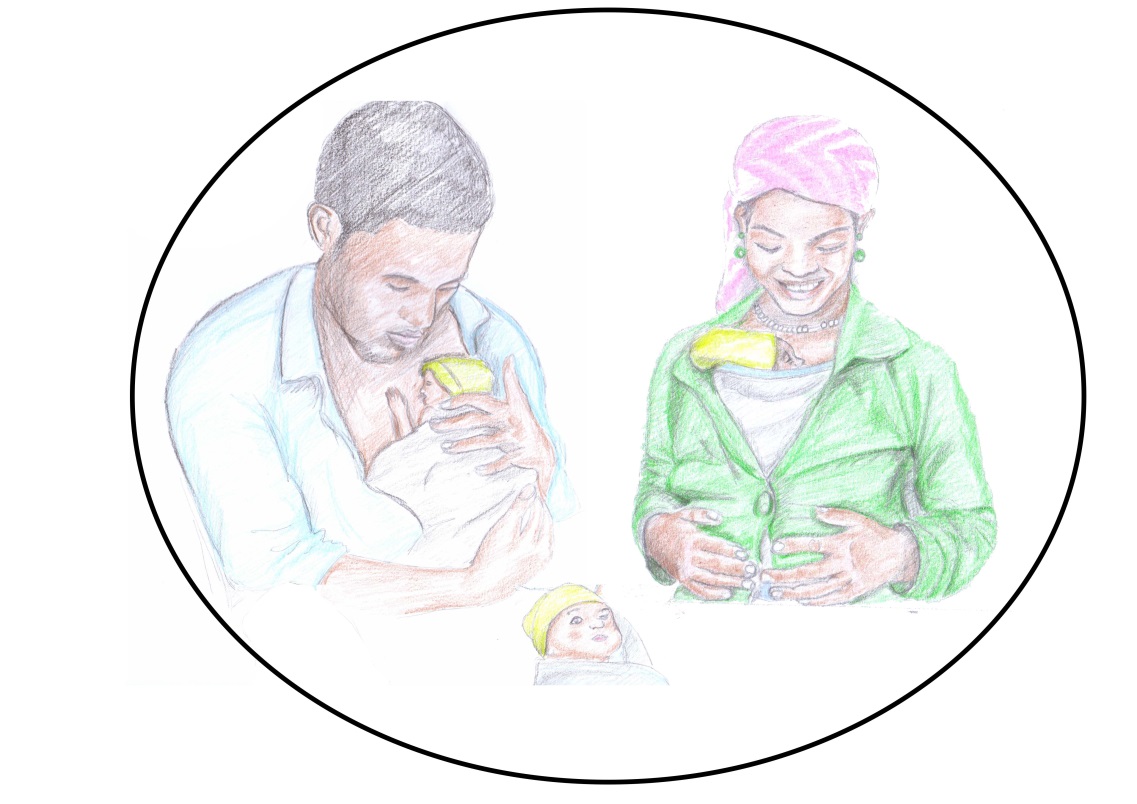 የህፃኑሙቀትመጠበቅሁሉምዝቅተኛክብደትኖሯቸውየሚወለዱህፃናትሰወነታቸውበቀላሉለቅዝቃዜተጋላጭሰለሆነየተለየእነክብካቤእንደምያስፈልጋቸውለእናቶችተገቢውንየምከርአገልግሎትመስጠትናበተግባርማሳየት፡፡የካንጋሮእናትክብካቤለመስጠትየሚያስፈልጉእቃዎችንማዘጋጀትኮፍያካልሲማዘያ/ ነጠላየሽንትጨርቅየህፃኑሙቀትመጠበቅ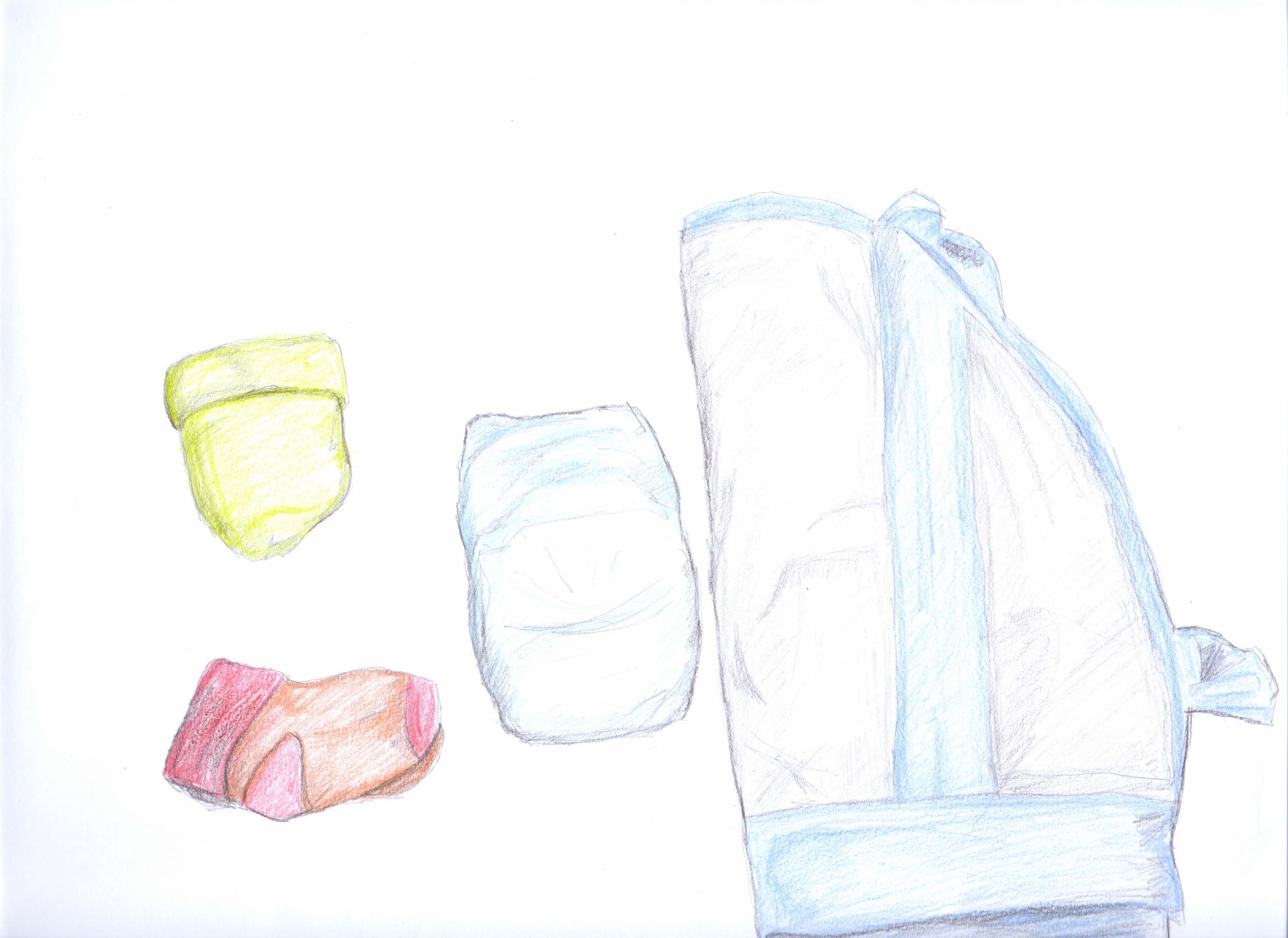 የህፃኑሙቀትመጠበቅሁሉምዝቅተኛክብደትኖሯቸውየሚወለዱህፃናትሰወነታቸውበቀላሉለቅዝቃዜተጋላጭሰለሆነየተለየእነክብካቤእንደምያስፈልጋቸውለእናቶችተገቢውንየምከርአገልግሎትመስጠትናበተግባርማሳየት፡፡ የካንጋሮእናትክብካቤበሚከተለውቅደምተከተልማሳየትህፃኑየሽንትጨርቅማለበስናጭንቅላቱበኮፍያመሸፈንህፃኑበእናትዮውጡቶችመሀልማስቀመጥየህፃኑእግርናእጅበማጠፍጭንቅላቱወደጎንማደርግህፃኑከጀሮውጫፍበመጀመርበነጠላወይምበማዘያማሰርእናትየውጃኬትወይምጋቢከላይእንድትደርብማድረግየህፃኑሙቀትመጠበቅ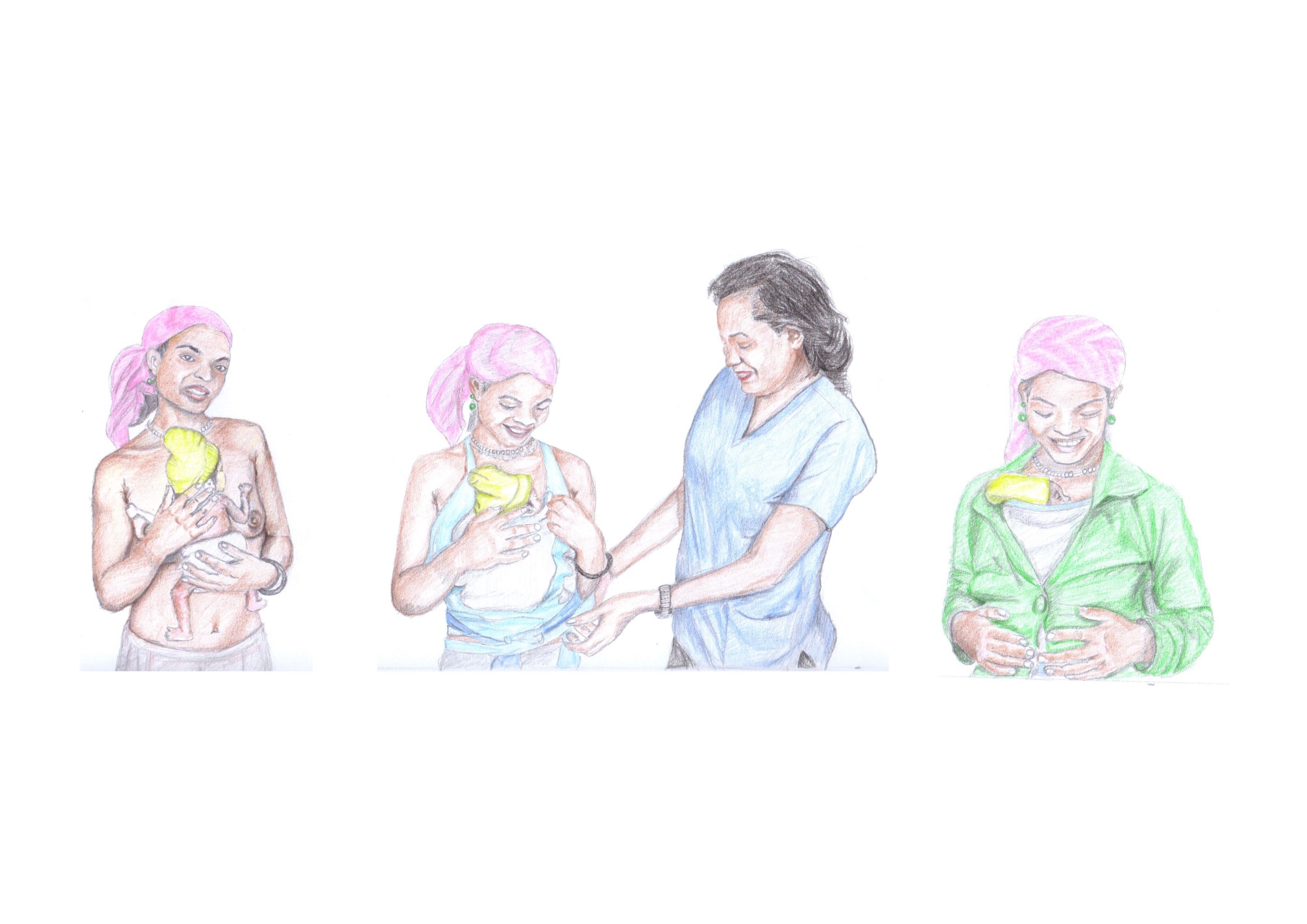 ህፃኑንጡትማጥባትለጨቅላህፃናትየጡትወተትአማራጭየሌለውምግብመሆኑንለእናትዮውማሰተማርያሰፈልጋል፡፡ዝቅተኛክብደትያላቸውህፃናትከተወለዱበመጀመርያጥቂትቀናትጡትለመጠባትክህሎትምሆነአቅምሊኖራቸውስለማይልእናቶችጡትለማጥባትበሚሞከሩግዜተጨማሪእርዳታናማበረታታትስለሚያስፍልጋችውከታችየተዘረዘሩትንነጥቦችመተግበርያስፈልጋል፤የጡትጫፍበመነካካትእነዲነቃቃማድረግህፃኑጡትስንሰጥአቀማመጡናጭንቅላቱደግፈንበምንይዝበትግዜተጨማሪትኩረትማድረግህፃኑጡቱንቶሎእነዲልስናመጥባትእንዲጀምርማድረግየእናትዮውጡትበማለብወተቱወደጡትጫፍእነዲፈስማደረግህፃኑከእንቅለፍመቀስቀስልላኛውጡትእነዲጠባማድረግናየህፃኑጡትአወሳሰድማመዛዘንጡትመሳብለማይችሉህፃናትጡትበማለብበኩባያ( በጎማ ) መመገብህፃኑንጡትማጥባት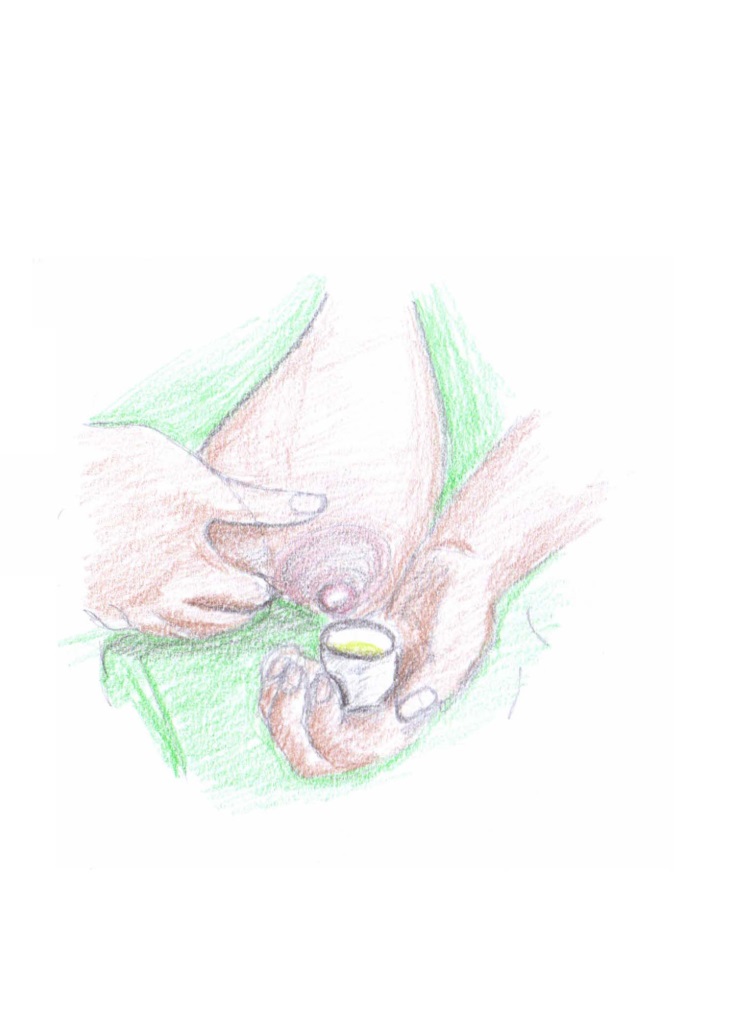 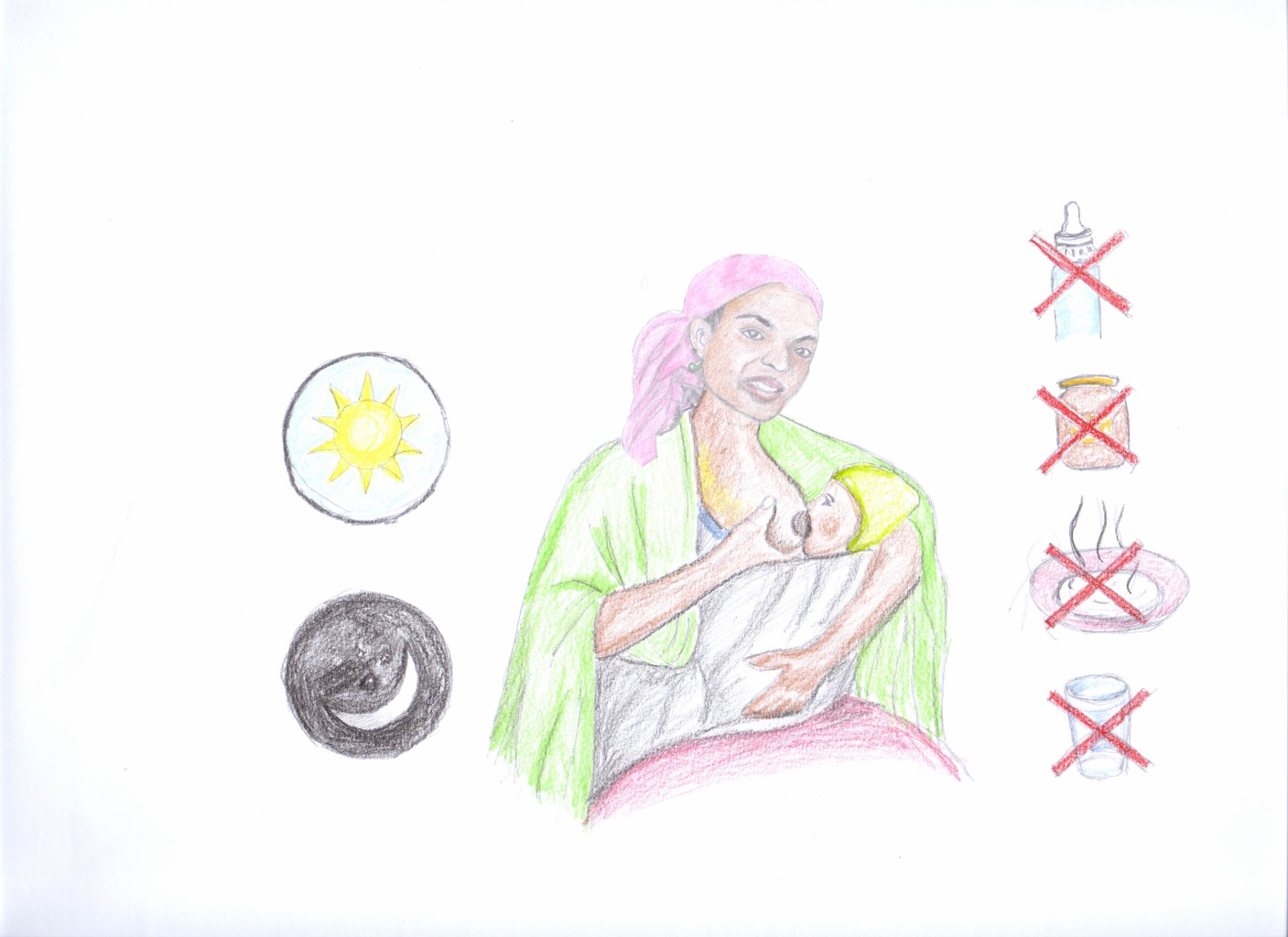 የህፃኑሁኔታመከታተልዝቅተኛክብደትያላቸውህፃናትተጨማሪእንክብካቤሰለሚያስፈልጋቸውመደበኛክትትልማድረግያስፈልጋል፡፡ ዝቅተኛክብደትያላቸውህፃናትሁኔታቸውበአጭርግዜሊቀየርስለሚችልከወትሮየተለየሁኔታካለቶሎማሳወቅናፈጣንበእርምጃበመውሰድየህፃኑንሂወትመታደግተገቢነው፡፡ህፃኑብያንስበአንድፈረቃውሰጥአንድግዜመመርመርአለበት፡፡-እናትየውየህፃኑእንቅስቃሴ፤አተነፋፈስ፤የቆዳውቀለምእናየሙቀትሁኔታእንድትከታተልማሳወቅ-በመየቀኑየህፃኑንአካላዊምርመራማድረግ-የህፃኑየሙቀትሁኔታ፤ክብደት፤የምግብአወሳሰድሁኔታ(ግዜ፤መጠንናቻየነት)፣ውጤት(ሽንትናሰገራ) መቃኘት. የህፃኑሁኔታመከታተል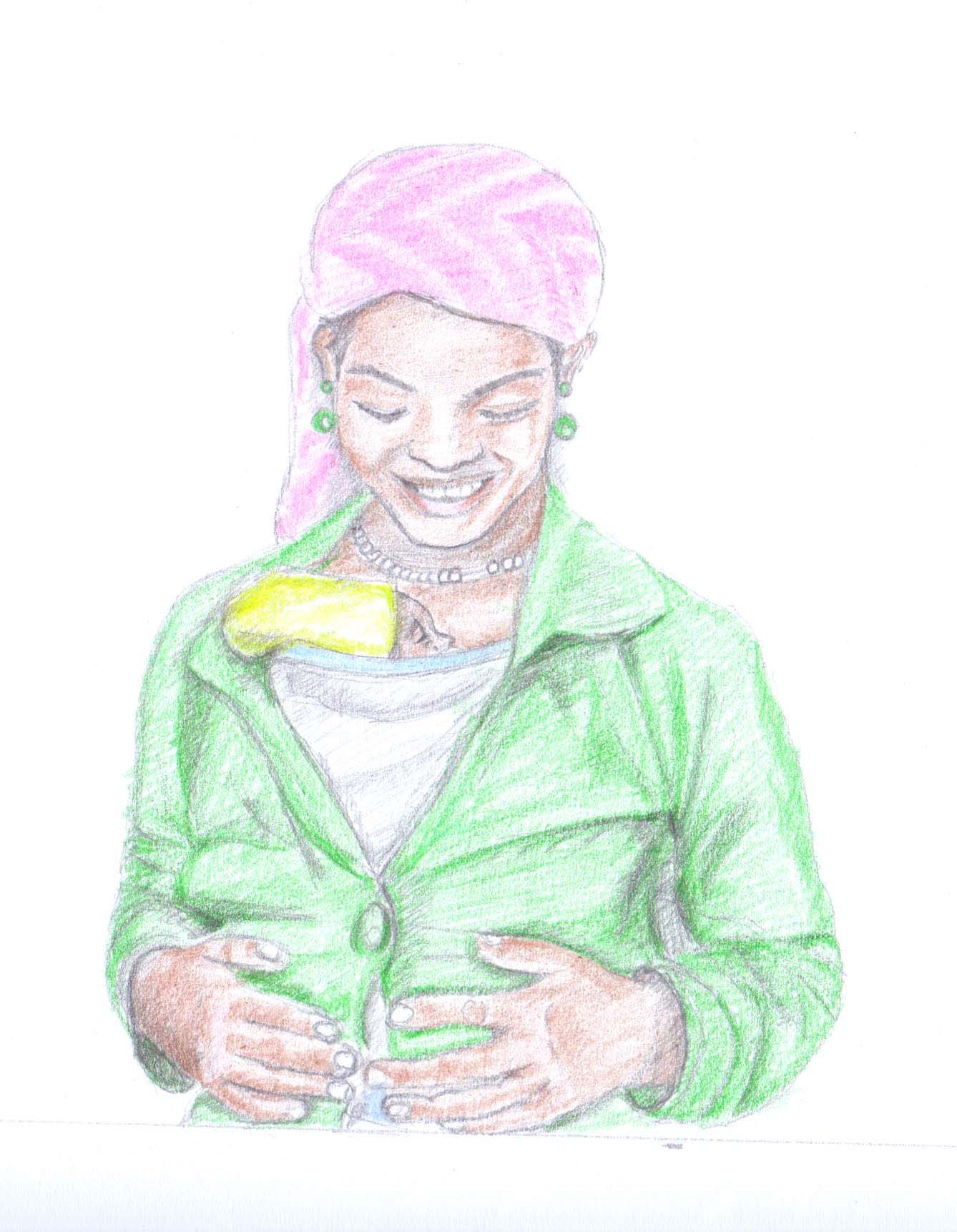 የህፃኑአደገኛምልክቶችመንገርአደገኛምልክትያላቸው                           1.ክብደታቸው ከ 1500ግራም በታችየሆኑ                           2.የአተነፋፈስ ችግርያላቸው                           3.እትብት አከባቢመቁሰል                           4.የአመጋገብ ችግርያላቸው                           5.ክብደታቸው በተገቢሁኔታየማይጨምሩናቸው፡፡የህፃኑአደገኛምልክቶችመንገር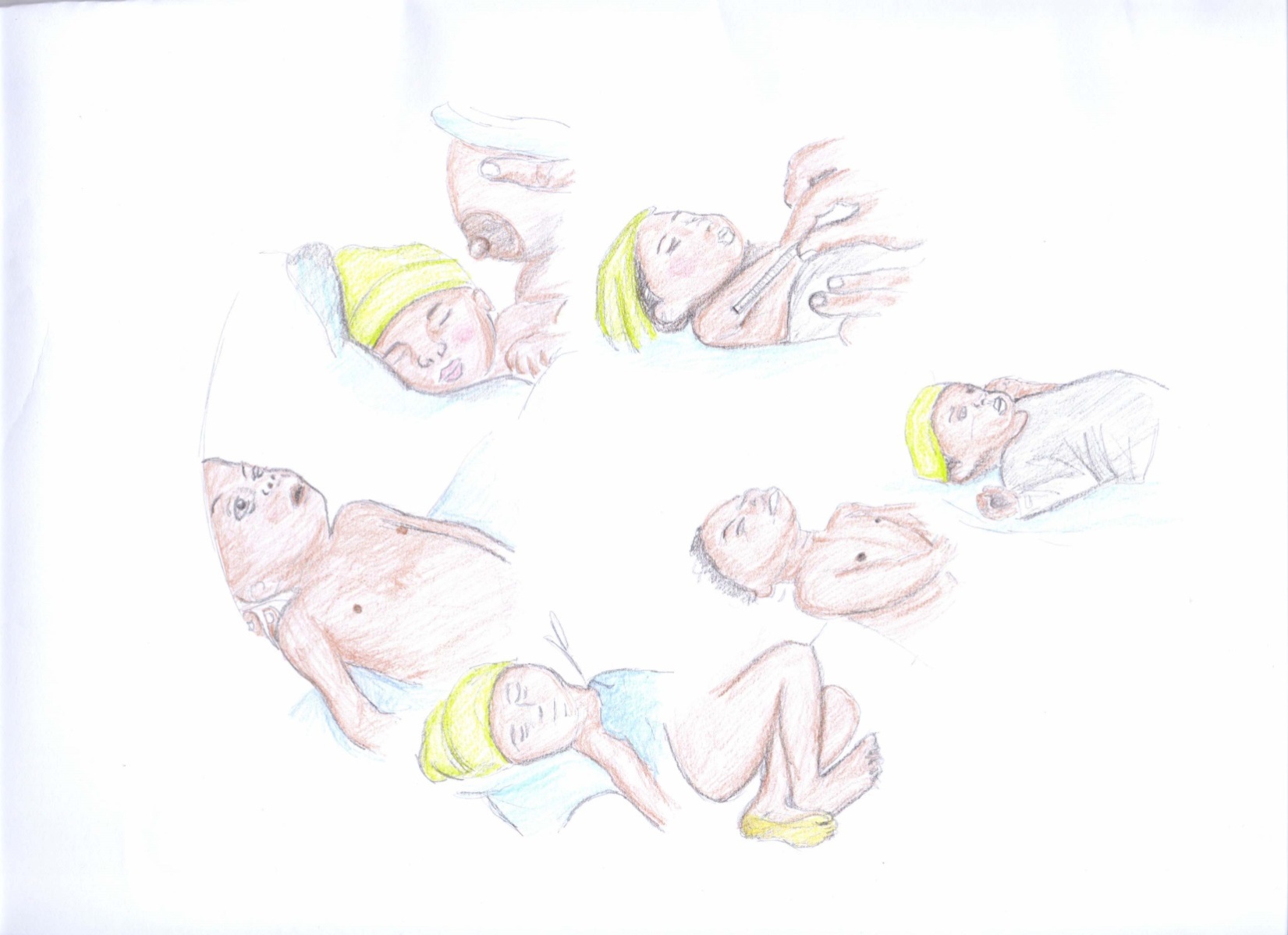 ንፅህናመጠበቅስለንፅህናአጠባባቀማሰተማርናበተግባርማሳያትእናትዮውወደሆስፒታልከገባችበትግዜጀምራንጸህናዋንበትክክልእንድትጠብቅማድረግናቤትከሄደችበኀላምንፅህናዋበተገቢውሁኔታእንድትጠብቅማስተማር፡፡እጅንበውሃናበሳሙናየምንታጠብበትወሳኝግዜእንደሚከተለውመጠቆምምሳሌታካሚውከምንካታችንበፊት                                   -ህፃኑወይምእናትዮውከመነካታችንበፊትንፅህናየምያስፈልጋቸውሰራዎችከመስራታችንበፊት-ለህጸኑወተተበምናዘጋጅበትወይምጡትበምንሰጥበትግዜታካሚውከነካንበኃላ                                 - ለህጸኑምርመራካደረግንለትበኃላየሰውነትፈሳሽከነካንወይም                                 - ለህጸኑየሽንትጨርቅከቀየርንበኃላከተጋለጥንየተጠቀምንበትእቃእንደገናለመጠቀስንፈልግንፅህናመጠበቅ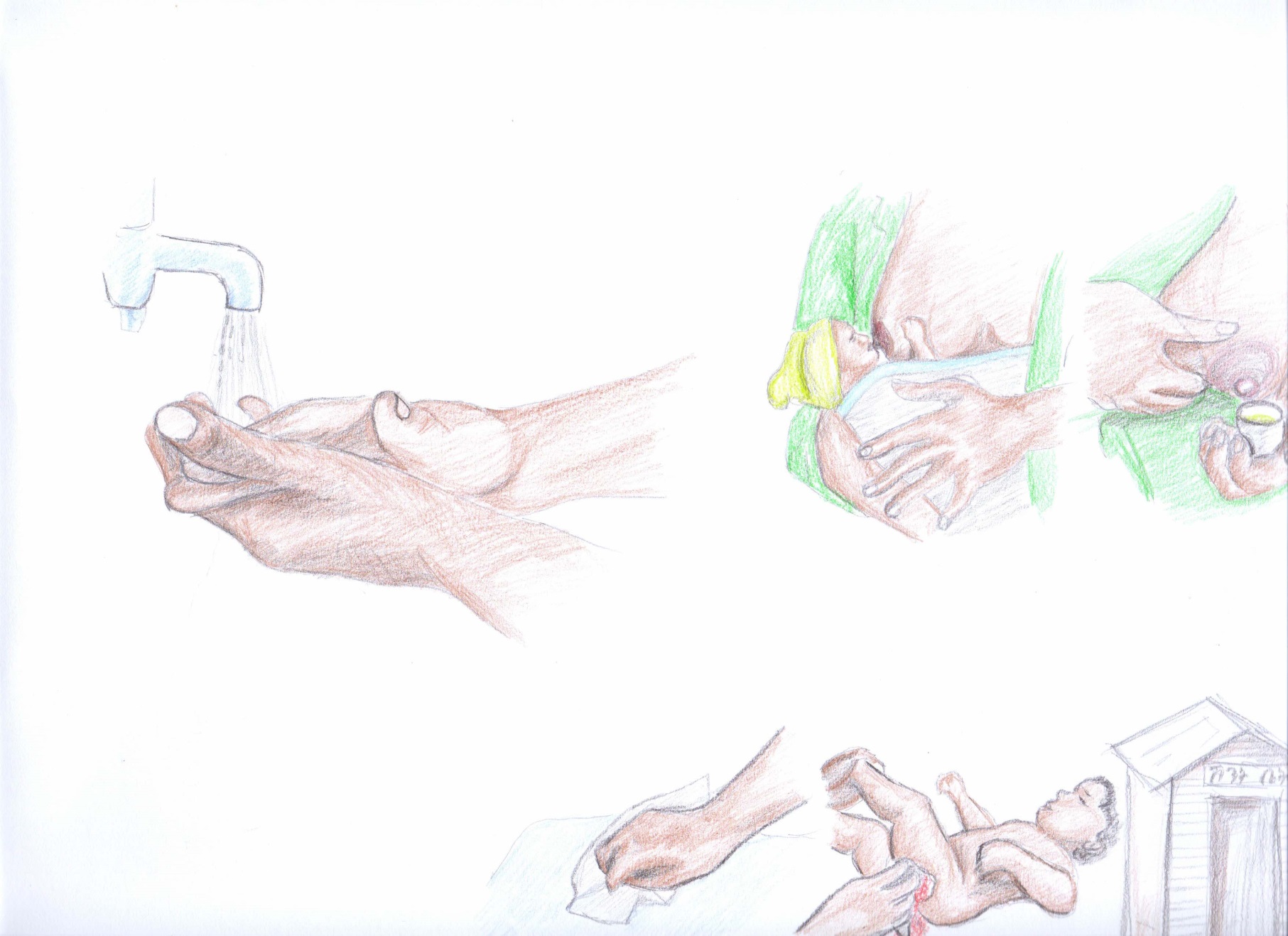 ህፃኑወደቤትከሄደበኃላየሚሰጡእንክብካቤዎችማቀድዝቅተኛክብደትያላቸውህፃናትቶሎወደቤትከሄዱበቀላሉሊታመሙወይምእድገትላይችግርሊገጥማቸውስለሚችልእናትዮውሆስፒታልላይእነድትቆይተገቢውትምህርትመስጠትአስፈላጊነው፡፡ ህፃኑኑከሆስፒታልለመውጣትቅድመሁኔታዎችማማላትአለበት፤ለምሳሌየአተነፋፈስሁኔታየተስተካከለመሆንአለበት(ሲተነፍስደረቱየማይሰረጉድከሆነ፣በደቂቃ ‹60 ግዜሚተነፍሰከሆነ፣አተነፋፈሱየማይቆራረጥከሆነ)የሰውነቱሙቀትመጠን ከ36.5-37.5 ዲግሪሴልስየስከሆነለ3 ተከታታይቀናትክብደትመጨመርካሳየህፃኑጡትየሚጠባከሆነእናትናቤተሰብህፃኑለመንከባከብፍቃደኛ/ዝግጁክሆኑህፃኑ 2ኪሎ እስከሚሆንበሳምንት 2 ግዜእና ከ2.5ኪሎ እስከሚሆንበሳምንት 1 ግዜየድህረወሊድክትትልማድረግየምችሉከሆኑ. ህፃኑወደቤትከሄደበኃላየሚሰጡእንክብካቤዎችማቀድ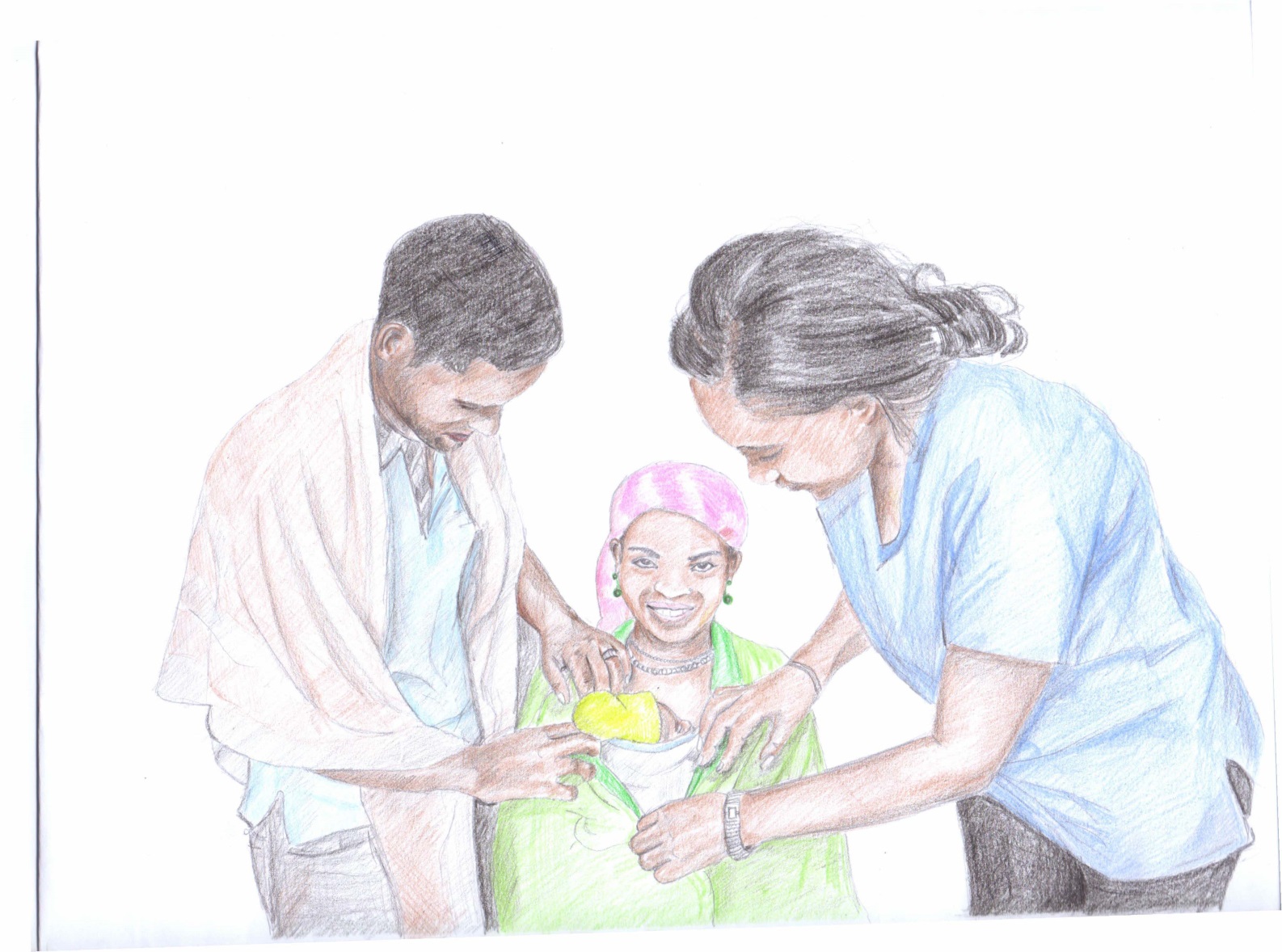 